В целях выявления и учета мнения и интересов жителей города Новосибирска по проекту постановления мэрии города Новосибирска «О проекте межевания территории, предназначенном для размещения линейного объекта транспортной инфраструктуры местного значения – автомобильной дороги общего пользования по ул. Титова в Ленинском районе в границах проекта планировки территории, ограниченной улицами Порт-Артурской, Широкой, Связистов и Толмачевским шоссе, в Ленинском районе, в границах проекта планировки территории, ограниченной улицами Порт-Артурской, Широкой, полосой отвода железной дороги и Толмачевским шоссе, в Ленинском районе», в соответствии с Градостроительным кодексом Российской Федерации, Федеральным законом от 06.10.2003 № 131-ФЗ «Об общих принципах организации местного самоуправления в Российской Федерации», решением городского Совета Новосибирска от 25.04.2007 № 562 «О Положении о публичных слушаниях в городе Новосибирске», постановлениями мэрии города Новосибирска от 17.03.2015 № 2431 «Об утверждении проекта планировки территории, ограниченной улицами Порт-Артурской, Широкой, Связистов и Толмачевским шоссе, в Ленинском районе», от 30.10.2015  № 6421 «Об утверждении проекта планировки территории, ограниченной улицами Порт-Артурской, Широкой, полосой отвода железной дороги и Толмачевским шоссе, в Ленинском районе», от 26.10.2016 № 4866 «О подготовке проекта межевания территории, предназначенного для размещения линейного объекта транспортной инфраструктуры местного значения – автомобильной дороги общего пользования по ул. Титова в Ленинском районе в границах проекта планировки территории, ограниченной улицами Порт-Артурской, Широкой, Связистов и Толмачевским шоссе, в Ленинском районе, в границах проекта планировки территории, ограниченной улицами Порт-Артурской, Широкой, полосой отвода железной дороги и Толмачевским шоссе, в Ленинском районе», руководствуясь Уставом города Новосибирска, ПОСТАНОВЛЯЮ:1. Назначить публичные слушания по проекту постановления мэрии города Новосибирска «О проекте межевания территории, предназначенном для размещения линейного объекта транспортной инфраструктуры местного значения – автомобильной дороги общего пользования по ул. Титова в Ленинском районе в границах проекта планировки территории, ограниченной улицами Порт-Артурской, Широкой, Связистов и 
Толмачевским шоссе, в Ленинском районе, в границах проекта планировки территории, ограниченной улицами Порт-Артурской, Широкой, полосой отвода железной дороги и Толмачевским шоссе, в Ленинском районе» (приложение).2. Провести 01.06.2017 в 10.30 час. публичные слушания по адресу: Российская Федерация, Новосибирская область, город Новосибирск, Красный проспект, 50, каб. 230.3. Создать организационный комитет по подготовке и проведению публичных слушаний (далее – организационный комитет) в следующем составе:4. Определить местонахождение организационного комитета по адресу: Российская Федерация, Новосибирская область, город Новосибирск, Красный проспект, 50, каб. 410, почтовый индекс: 630091, адрес электронной почты: egaljanova@admnsk.ru, контактный телефон: 227-50-08.5. Предложить жителям города Новосибирска не позднее пяти дней до даты проведения публичных слушаний направить в организационный комитет свои предложения по вынесенному на публичные слушания проекту постановления мэрии города Новосибирска «О проекте межевания территории, предназначенном для размещения линейного объекта транспортной инфраструктуры местного значения – автомобильной дороги общего пользования по ул. Титова в Ленинском районе в границах проекта планировки территории, ограниченной улицами Порт-Артурской, Широкой, Связистов и Толмачевским шоссе, в Ленинском районе, в границах проекта планировки территории, ограниченной улицами Порт-Артурской, Широкой, полосой отвода железной дороги и Толмачевским шоссе, в Ленинском районе». Предложения по проекту, вынесенному на публичные слушания, могут быть представлены в организационный комитет по истечении указанного срока, но не позднее трех дней со дня проведения публичных слушаний, указанные предложения не подлежат анализу экспертами, но могут быть учтены при доработке проекта.6. Организационному комитету организовать мероприятия, предусмотренные частью 5 статьи 28 Градостроительного кодекса Российской Федерации, для доведения до жителей города информации о проекте межевания территории, предназначенном для размещения линейного объекта транспортной инфраструктуры местного значения – автомобильной дороги общего пользования по ул. Титова в Ленинском районе в границах проекта планировки территории, ограниченной улицами Порт-Артурской, Широкой, Связистов и Толмачевским шоссе, в Ленинском районе, в границах проекта планировки территории, ограниченной улицами Порт-Артурской, Широкой, полосой отвода железной дороги и Толмачевским шоссе, в Ленинском районе.7. Возложить на Тимонова Виктора Александровича, заместителя начальника департамента строительства и архитектуры мэрии города Новосибирска – главного архитектора города, ответственность за организацию и проведение первого заседания организационного комитета.8. Департаменту строительства и архитектуры мэрии города Новосибирска разместить постановление и информационное сообщение о проведении публичных слушаний на официальном сайте города Новосибирска в информационно-телекомму-никационной сети «Интернет».9. Департаменту информационной политики мэрии города Новосибирска обеспечить опубликование постановления и информационного сообщения о проведении публичных слушаний.10. Контроль за исполнением постановления возложить на заместителя мэра города Новосибирска – начальника департамента строительства и архитектуры мэрии города Новосибирска.Гальянова2275008ГУАиГПриложениек постановлению мэриигорода Новосибирскаот 28.04.2017 № 1969Проект постановления мэриигорода НовосибирскаВ целях определения местоположения границ образуемых и изменяемых земельных участков, с учетом протокола публичных слушаний и заключения о результатах публичных слушаний, в соответствии с Градостроительным кодексом Российской Федерации, решением Совета депутатов города Новосибирска от 21.05.2008 № 966 «О Порядке подготовки документации по планировке территории города Новосибирска», постановлениями мэрии города Новосибирска  от 17.03.2015 № 2431 «Об утверждении проекта планировки территории, ограниченной улицами Порт-Артурской, Широкой, Связистов и Толмачевским шоссе, в Ленинском районе», от 30.10.2015 № 6421 «Об утверждении проекта планировки территории, ограниченной улицами Порт-Артурской, Широкой, полосой отвода железной дороги и Толмачевским шоссе, в Ленинском районе», руководствуясь Уставом города Новосибирска, ПОСТАНОВЛЯЮ:1. Утвердить проект межевания территории, предназначенный для размещения линейного объекта транспортной инфраструктуры местного значения – автомобильной дороги общего пользования по ул. Титова в Ленинском районе в границах проекта планировки территории, ограниченной улицами Порт-Артурской, Широкой, Связистов и Толмачевским шоссе, в Ленинском районе, в границах проекта планировки территории, ограниченной улицами Порт-Артур-ской, Широкой, полосой отвода железной дороги и Толмачевским шоссе, в Ленинском районе (приложение).2. Департаменту строительства и архитектуры мэрии города Новосибирска разместить постановление на официальном сайте города Новосибирска в информационно-телекоммуникационной сети «Интернет».3. Департаменту информационной политики мэрии города Новосибирска в течение семи дней со дня издания постановления обеспечить опубликование постановления.4. Контроль за исполнением постановления возложить на заместителя мэра города Новосибирска – начальника департамента строительства и архитектуры мэрии города Новосибирска.Гальянова2275008ГУАиГПриложениек постановлению мэриигорода Новосибирскаот ___________ № _______ПРОЕКТмежевания территории, предназначенный для размещения линейного объекта транспортной инфраструктуры местного значения – автомобильной дороги общего пользования по ул. Титова в Ленинском районе в границах проекта планировки территории, ограниченной улицами Порт-Артурской, Широкой, Связистов и Толмачевским шоссе, в Ленинскомрайоне, в границах проекта планировки территории, ограниченной улицами Порт-Артурской, Широкой,полосой отвода железной дороги и Толмачевским шоссе, в Ленинском районеЧертеж межевания территории (приложение)._____________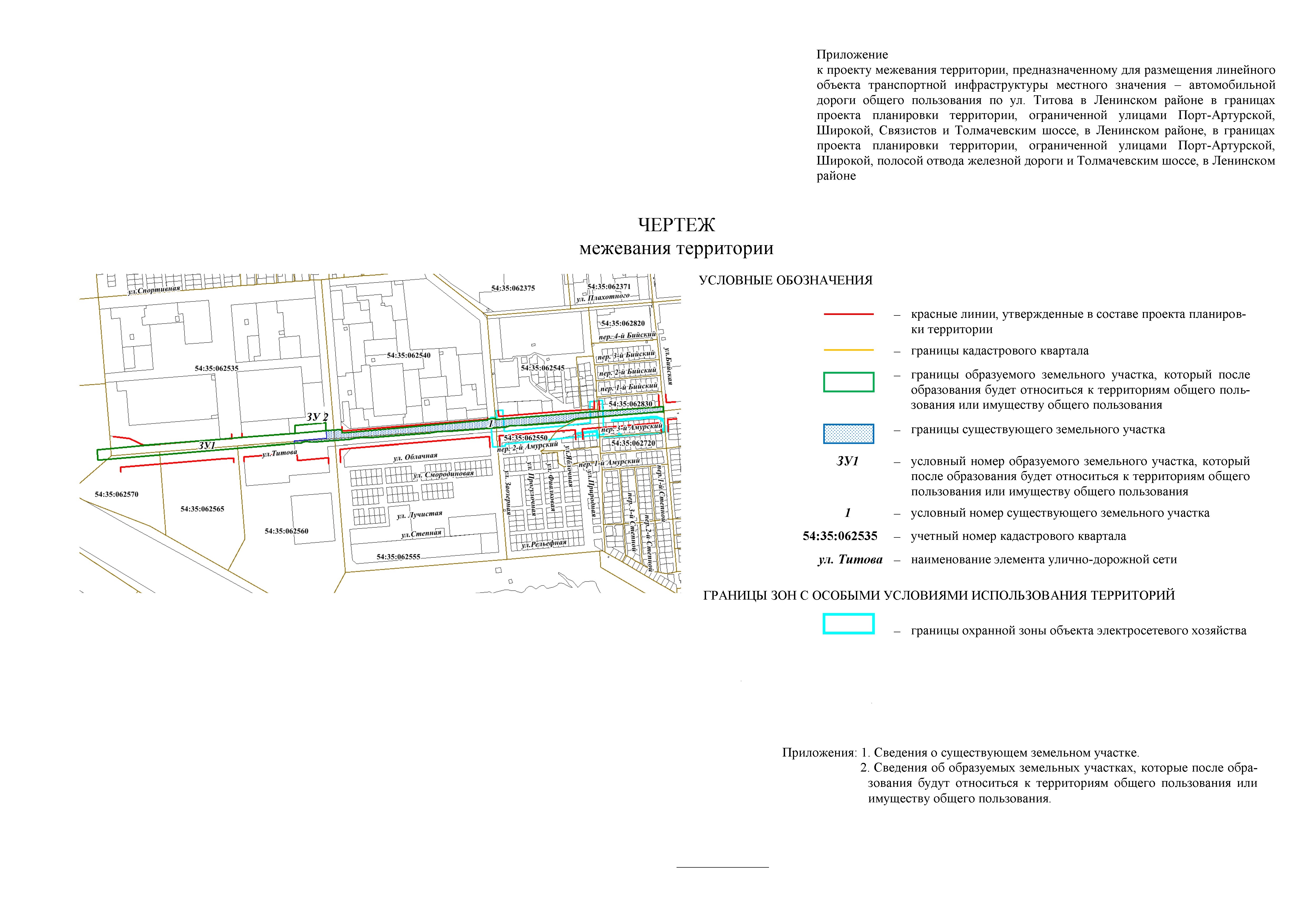 СВЕДЕНИЯо существующем земельном участке_____________Приложение 2к чертежу межевания территории СВЕДЕНИЯоб образуемых земельных участках, которые после образования будут
относиться к территориям общего пользования или
имуществу общего пользования_____________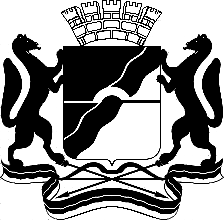 МЭРИЯ ГОРОДА НОВОСИБИРСКАПОСТАНОВЛЕНИЕОт  	  28.04.2017		№        1969	О назначении публичных слушаний по проекту постановления мэрии города Новосибирска «О проекте межевания территории, предназначенном для размещения линейного объекта транспортной инфраструктуры местного значения – автомобильной дороги общего пользования по ул. Титова в Ленинском районе в границах проекта планировки территории, ограниченной улицами Порт-Артурской, Широкой, Связистов и Толмачевским шоссе, в Ленинском районе, в границах проекта планировки территории, ограниченной улицами Порт-Артурской, Широкой, полосой отвода железной дороги и Толмачевским шоссе, в Ленинском районе»Бакулова Екатерина Ивановнаначальник отдела градостроительной подготовки территорий Главного управления архитектуры и градостроительства мэрии города Новосибирска;Галимова Ольга Лингвинстоновнаначальник отдела планировки территории города Главного управления архитектуры и градостроительства мэрии города Новосибирска;Гальянова Елена Николаевнаконсультант отдела градостроительной подготовки территорий Главного управления архитектуры и градостроительства мэрии города Новосибирска;Игнатьева Антонида Ивановнаначальник Главного управления архитектуры и градостроительства мэрии города Новосибирска;Клемешов Олег Петровичглава администрации Ленинского района города Новосибирска;Колеснева Екатерина Анатольевнаглавный специалист отдела застройки городских территорий Главного управления архитектуры и градостроительства мэрии города Новосибирска;Позднякова Елена Викторовназаместитель начальника Главного управления архитектуры и градостроительства мэрии города Новосибирска;Столбов Виталий Николаевичзаместитель начальника Главного управления архитектуры и градостроительства мэрии города Новосибирска;Тимонов Виктор Александровичзаместитель начальника департамента строительства и архитектуры мэрии города Новосибирска – главный архитектор города.Мэр города НовосибирскаА. Е. ЛокотьО проекте межевания территории, предназначенном для размещения линейного объекта транспортной инфраструктуры местного значения – автомобильной дороги общего пользования по ул. Титова в Ленинском районе в границах проекта планировки территории, ограниченной улицами Порт-Артурской, Широкой, Связистов и Толмачевским шоссе, в Ленинском районе, в границах проекта планировки территории, ограниченной улицами Порт-Артурской, Широкой, полосой отвода железной дороги и Толмачевским шоссе, в Ленинском районеМэр города НовосибирскаА. Е. ЛокотьПриложение 1к чертежу межевания территорииУсловный номерземельного участка на чертежеКадастровый номер земельного участкаАдрес земельного участка Площадь земельного участка, га1234154:35:000000:21935Российская Федерация, Новосибирская область, город Новосибирск, ул. Титова3,7588Итого:3,7588Условный номер земельного участка на чертежеУчетный
номер кадастрового кварталаВид разрешенного использования образуемого земельного участка в соответствии с проектом планировки территорииПлощадь образуемого и изменяемого земельного участка и его частей, гаАдрес земельного участка12345ЗУ 154:35:000000Автомобильный транспорт 7,1867Российская Федерация, Новосибирская область, город Новосибирск, ул. Титова, (240)ЗУ 2 54:35:000000Автомобильный транспорт0,3607Российская Федерация, Новосибирская область, город Новосибирск, 
ул. Титова, (248а)Итого:7,5474